Broj:08-24-1-2772/2021Konjic 04.08.2021 godineNa osnovu člana 15. Zakona o principima lokalne samouprave u Federaciji Bosne i Hercegovine („Službene novine FBiH“ broj 49/06 i 51/09), člana 38. Statuta Općine Konjic („Službeni glasnik Općine Konjic“ broj 4/11, 6/11, 3/20), člana 13. Odluke o izvršavanju budžeta općine Konjic za 2021. godinu (Sl. glasnik općine Konjic broj 5/21) i Pravilnika o utrošku sredstava iz Budžeta općine Konjic namijenjenih aktivnoj politici zapošljavanja-podsticaj preduzetništva mladih i žena broj: 08-24-1-2770/2021, općinski Načelnik objavljuje: JAVNI POZIVza dodjelu podrške za zapošljavanje mladih osoba sa evidencije Službe za  zapošljavanje KonjicI.  PREDMET I CILJ JAVNOG POZIVAPodsticajna mjera je usmjerena na finansijsku podršku poslodavcima za provedbu programa zapošljavanja, obuke i stručnog usavršavanja i zapošljavanja nezaposlenih mladih osoba u skladu sa Zakonom o mladima FBiH (Službene novine FBiH broj: 36/10) s evidencije Biroa za zapošljavanje Općine Konjic za deficitarna zanimanja, prema uslovima Javnog poziva.Za realizaciju Javnog poziva predviđena su sredstva u iznosu do 70.000,00 KM.Program se realizira s ciljem povećanja konkurentnosti nezaposlenih osoba kroz obuku kod poznatog poslodavca, kao i obezbjeđenja prilike za zapošljavanje. Programom je planirana obuka u konkretnom poslovnom okruženju za 30 nezaposlenih osoba, a od kojih će najmanje 25 zasnovati radni odnos kod poslodavca koji je organizovao obuku.Kroz ovaj Javni poziv potiču se poslodavci na rješavanje problema prilagođavanja radne snage i zadovoljavanje stvarnih potreba tržišta rada. II. PRAVO UČEŠĆAPravo učešća kroz ovaj Javni poziv imaju poslodavci registrovani na području Općine Konjic koji redovno izmiruju obaveze po osnovu poreza i doprinosa, te oni koji imaju potpisan sporazum sa Poreznom upravom Federacije BiH o izmirenju duga po osnovu doprinosa, kao i oni na koje se odnosi Zakon o finansijskoj konsolidaciji. Poslodavac je u obavezi da primi u radni odnos, u trajanju od najmanje 12 mjeseci, najmanje 80% osoba koje su završile obuku.U Javnom pozivu ne mogu učestvovati:• državne institucije, javne ustanove i druge organizacije, čiji osnivač ili suosnivač je Bosna i Hercegovina, Federacija BiH, kanton, općina i grad, • poslodavci koji ne izmiruju redovno obaveze po osnovu poreza i doprinosa, ili koji nemaju potpisan sporazum sa Poreznom upravom Federacije BiH o izmirenju duga po osnovu doprinosa,• poslodavci evidentirani u Registru novčanih kazni zbog duga neplaćenih novčanih kazni i troškova postupka, jer sa zaposlenikom nisu zaključili ugovor o radu (rad na crno).III. NAČIN FINANSIRANJASubvencioniranje cjelokupnih troškova vrši se nakon provedena 3 (tri) mjeseca programa obuke, a na osnovu dostavljene propisane dokumentacije. Sufinansiranje zapošljavanja, obuke i stručnog osposobljavanja i usavršavanja nezaposlenih osoba vršit će se u dva obročna plaćanja. Prvo obročno plaćanje se isplatit će se poslodavcu nakon završene obuke i dostavljanja dokaza o provedenoj obuci nezaposlenih osoba. Drugo obročno plaćanje izvršit će se nakon dostavljanja dokaza o zaposlenju lica koja su završila obuku.IV. OSNOVNI KRITERIJI I OBAVEZNA DOKUMENTACIJAPodnosioci zahtjeva  treba da ispunjavaju  slijedeće uslove:Zahtjev mora biti popunjen u cijelosti, u slučaju podnošenja zahtjeva sa nepotpunim informacijama, isti neće biti uzet u razmatranje prilikom odabira korisnika,Podnosilac zahtjeva mora:osigurati najmanje 20% vlastitog učešća u finansiranju projekta, što mora biti vidljivo iz samog projekta (budžet projekta),osigurati zaposlenje za najmanje 80% polaznika obuke u minimalnom trajanju od 12 mjeseci.Prednost će imati poslovni subjekti koji iskažu interes za većim brojem uposlenika te visinom vlastitog učešća u projektu.Prijava na Javni poziv preuzima se na zvaničnoj web stranici Općine Konjic.Obavezna dokumentacija:Prijavni obrazac Program obuke Specifikacija troškova obukeBiografiju i dokaze o stručnoj osposobljenosti mentoraAktuelni izvod iz Sudskog registra, ne stariji od 6 mjeseci od dana raspisivanja javnog pozivaObavještenje o razvrstavanju pravnog lica prema klasifikaciji djelatnosti izdat od strane Federalnog zavoda za statistiku Uvjerenje o poreznoj registraciji sa ID brojemUvjerenje o izmirenim obavezama po osnovu poreza i doprinosa ne starije od 6 mjeseci od dana raspisivanja javnog pozivaUvjerenje o izmirenim obavezama poreza na dodatnu vrijednost ukoliko je podnosilac aplikacije PDV obveznik, ne starije od 6 mjeseca od dana raspisivanja javnog poziva (izdato od strane Uprave za indirektno oporezivanje Bosne i Hercegovine) Ili sporazum sa Poreznom upravom Federacije BiH o izmirenju duga po osnovu doprinosa, odnosno dokaz o finansijskoj konsolidaciji.Bankovno pismo o bonitetu firme, sa navedenim glavnim računom i obaveznom naznakom da isti nije bio u blokadi zadnja 3 mjesecaIzjava aplikanta kojom potvrđuje mogućnost pružanja obuke i kojom se obavezuje da će za prenošenje stručnih znanja, vještina i nadgledanje rada polaznika stručnog osposobljavanja biti angažovan mentor, potpisana od strane ovlaštenog lica i ovjerena pečatom Dokumentaciju je potrebno priložiti u originalu ili ovjerenoj kopiji. Nepotpune prijave se neće dalje razmatrati.V. ZAVRŠNE ODREDBEPrijave po javnom pozivu razmatrat će Komisija koju imenuje Načelnik Općine, a odabir poslodavaca vršit će se shodno uslovima iz Javnog poziva definisanim u Javnom pozivu.Rang lista poslodavaca koji ispune kriterije javnog poziva objavit će se na službenoj web stranici Općine Konjic.Javni poziv ostaje otvoren 15 dana od dana objavljivanja.VI. NAČIN PRIJAVE NA JAVNI POZIVPrijava po ovom Javnom pozivu sa pratećom dokumentacijom dostavlja se putem pošte na adresu: Općina Konjic – Služba za privredu, finansije i društvene djelatnosti, Maršala Tita br. 62 88400 Konjic ili direktno na protokol Općine Konjic sa naznakom “JAVNI POZIV za dodjelu podrške za zapošljavanje mladih osoba sa evidencije Službe za  zapošljavanje Konjic”.Dodatne informacije mogu se dobiti u Službi za privredu, finansije i društvene djelatnosti Općine Konjic, kancelarija broj 29 ili na broj telefona 036/712-253.DOSTAVITI:		NAČELNIK  OPĆINE 1.Načelnik                                                                                                ____________________2. web stranica	Općine Konjic		                                                       Osman Ćatić s.r. 3. Radio Konjic4. Oglasna ploča5. Služba za opću upravu i inspekcijske poslove-protokol6. Služba7. a/aBosna i HercegovinaFederacija Bosne i HercegovineHercegovačko – neretvanski kantonOpćina KonjicNAČELNIK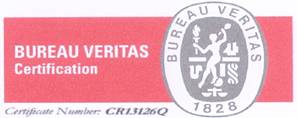                       Maršala Tita br.6288400 KonjicBosna i Hercegovina                     Telefon: +387 (0)36 712 200Fax:       +387 (0)36 729 813E-mail:osman.catic@konjic.baWeb: http://www.konjic.ba                             PB: 07140955ID: 4227204140005